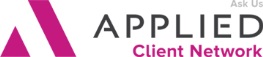 Marriott 2019 ScheduleWednesday, November 13thThursday, November 14th (or we can do 1 hr 15 min classes since we are going from 5 session @ 1.5 to only 4 @ 1 hr & reduce the General Session)Marriott 2019 SessionsThursday, November 14, 2019All Classes will be BYOL: Bring Your Own Laptop - Internet will be provided 4:30 PM – 5:00 PMEarly Registration5:00 PM – 7:00 PMReception – Meet & Greet8:00 AM – 8:30 AMRegistration & Breakfast8:30 AM – 9:45 AMGeneral Session – Agency Revolution/Indio9:45 AM – 10:00 AMBreak10:00 AM – 11:00 AMSession 111:00 AM – 11:15 AMBreak11:15 AM – 12:15 PMSession 212:15 PM – 1:15 PMLunch1:15 PM – 2:15 PMSession 32:15 PM – 2:30 PMBreak2:30 PM – 3:30 PMSession 43:30 PM – 4:30 PMGeneral Session – IPFS/Give A-Ways4:30 PM – 5:30 PMBoard Meeting8:00-8:30REGISTRATION & BREAKFASTREGISTRATION & BREAKFASTREGISTRATION & BREAKFASTREGISTRATION & BREAKFAST8:30-9:45General Session – Presentation by Justin Lair from Agency Revolutions & Possibly Indio repGeneral Session – Presentation by Justin Lair from Agency Revolutions & Possibly Indio repGeneral Session – Presentation by Justin Lair from Agency Revolutions & Possibly Indio repGeneral Session – Presentation by Justin Lair from Agency Revolutions & Possibly Indio repLaura NelsonTAM Room: Jean Stroud - PanelTAM to EpicRoom: Jean Stroud - PanelTAM to EpicRoom: Sherry BurrellEpicRoom: 9:45 – 10:00BreakBreakBreakBreak10:00 – 11:00 Certificates and Import/Export CertificatesImport/Export of Schedules – Policy Risks & Certificate 
Holders11:00 – 11:15BreakBreakBreakBreak11:15 - 12:15Optimize Your Service WorkflowEpic Tips & Techniques – Servicing: Home, Policies, Locate*New Features in Epic 201912:15 – 1:15Lunch - Lunch - Lunch - Lunch - 1:15 - 2:15ReportsTips & Techniques – Accounting: General Ledger & Reports2:15 – 2:30BreakBreakBreakBreak2:30-3:30Renewal Workflow & Batch Scanning The What, Where, Why & How of Applied Epic Premium FieldsThe What, Where, Why & How of Applied Epic Premium Fields3:30 – 4:30General Session – IPFS Presentation by Jim Craft & Melanie Baer Give-A-Ways from ACN ChapterGeneral Session – IPFS Presentation by Jim Craft & Melanie Baer Give-A-Ways from ACN ChapterGeneral Session – IPFS Presentation by Jim Craft & Melanie Baer Give-A-Ways from ACN ChapterGeneral Session – IPFS Presentation by Jim Craft & Melanie Baer Give-A-Ways from ACN Chapter4:30 – 5:30Board MeetingBoard MeetingBoard MeetingBoard Meeting